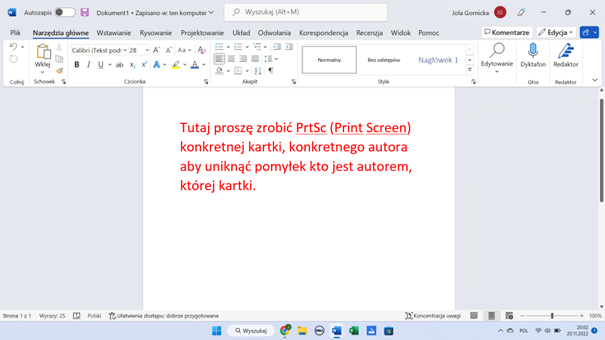 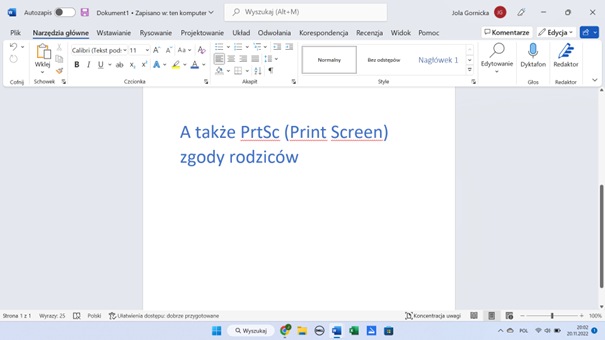 DANE UCZNIA:DANE UCZNIA:Imię i nazwisko autora:Wiek: Klasa:Adres e-mail do rodziców ucznia:DANE SZKOŁY:DANE SZKOŁY:Pełna nazwa szkoły:Imię i nazwisko Dyrektora:Adres e-mail do Dyrektora szkoły:Adres szkoły lub osoby, na który zostaną wysłane nagrody: